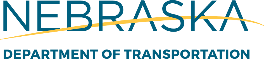 Transportation Alternatives ProgramTransportation Alternatives ProgramTransportation Alternatives ProgramTransportation Alternatives ProgramTransportation Alternatives ProgramTransportation Alternatives ProgramTransportation Alternatives ProgramTransportation Alternatives ProgramTransportation Alternatives ProgramTransportation Alternatives ProgramTransportation Alternatives ProgramTransportation Alternatives ProgramTransportation Alternatives ProgramTransportation Alternatives ProgramTransportation Alternatives ProgramTransportation Alternatives ProgramTransportation Alternatives ProgramTransportation Alternatives ProgramTransportation Alternatives ProgramTransportation Alternatives Program2023 Application Form2023 Application Form2023 Application Form2023 Application Form2023 Application Form2023 Application Form2023 Application Form2023 Application Form2023 Application Form2023 Application Form2023 Application Form2023 Application Form2023 Application Form2023 Application Form2023 Application Form2023 Application Form2023 Application Form2023 Application Form2023 Application Form2023 Application Form2023 Application Form2023 Application Form2023 Application Form2023 Application Form2023 Application Form2023 Application Form2023 Application FormAdditional information can be found in the Transportation Alternatives Program Guide: https://ndot.info/lpa-tap/Additional information can be found in the Transportation Alternatives Program Guide: https://ndot.info/lpa-tap/Additional information can be found in the Transportation Alternatives Program Guide: https://ndot.info/lpa-tap/Additional information can be found in the Transportation Alternatives Program Guide: https://ndot.info/lpa-tap/Additional information can be found in the Transportation Alternatives Program Guide: https://ndot.info/lpa-tap/Additional information can be found in the Transportation Alternatives Program Guide: https://ndot.info/lpa-tap/Additional information can be found in the Transportation Alternatives Program Guide: https://ndot.info/lpa-tap/Additional information can be found in the Transportation Alternatives Program Guide: https://ndot.info/lpa-tap/Additional information can be found in the Transportation Alternatives Program Guide: https://ndot.info/lpa-tap/Additional information can be found in the Transportation Alternatives Program Guide: https://ndot.info/lpa-tap/Additional information can be found in the Transportation Alternatives Program Guide: https://ndot.info/lpa-tap/Additional information can be found in the Transportation Alternatives Program Guide: https://ndot.info/lpa-tap/Additional information can be found in the Transportation Alternatives Program Guide: https://ndot.info/lpa-tap/Additional information can be found in the Transportation Alternatives Program Guide: https://ndot.info/lpa-tap/Additional information can be found in the Transportation Alternatives Program Guide: https://ndot.info/lpa-tap/Additional information can be found in the Transportation Alternatives Program Guide: https://ndot.info/lpa-tap/Additional information can be found in the Transportation Alternatives Program Guide: https://ndot.info/lpa-tap/Additional information can be found in the Transportation Alternatives Program Guide: https://ndot.info/lpa-tap/Additional information can be found in the Transportation Alternatives Program Guide: https://ndot.info/lpa-tap/Additional information can be found in the Transportation Alternatives Program Guide: https://ndot.info/lpa-tap/Additional information can be found in the Transportation Alternatives Program Guide: https://ndot.info/lpa-tap/Additional information can be found in the Transportation Alternatives Program Guide: https://ndot.info/lpa-tap/Additional information can be found in the Transportation Alternatives Program Guide: https://ndot.info/lpa-tap/Additional information can be found in the Transportation Alternatives Program Guide: https://ndot.info/lpa-tap/Additional information can be found in the Transportation Alternatives Program Guide: https://ndot.info/lpa-tap/Additional information can be found in the Transportation Alternatives Program Guide: https://ndot.info/lpa-tap/Additional information can be found in the Transportation Alternatives Program Guide: https://ndot.info/lpa-tap/Project Sponsor NameProject Sponsor NameProject Sponsor NameProject Sponsor NameProject Sponsor NameProject Sponsor NameProject Sponsor NameProject Sponsor NameProject Sponsor TypeProject Sponsor TypeProject Sponsor TypeProject Sponsor TypeProject Sponsor TypeProject Sponsor TypeProject Sponsor TypeProject Sponsor TypeProject Sponsor Contact InformationProject Sponsor Contact InformationProject Sponsor Contact InformationProject Sponsor Contact InformationProject Sponsor Contact InformationProject Sponsor Contact InformationProject Sponsor Contact InformationProject Sponsor Contact InformationProject Sponsor Contact InformationProject Sponsor Contact InformationProject Sponsor Contact InformationProject Sponsor Contact InformationProject Sponsor Contact InformationProject Sponsor Contact InformationProject Sponsor Contact InformationProject Sponsor Contact InformationProject Sponsor Contact InformationProject Sponsor Contact InformationProject Sponsor Contact InformationProject Sponsor Contact InformationProject Sponsor Contact InformationProject Sponsor Contact InformationProject Sponsor Contact InformationProject Sponsor Contact InformationProject Sponsor Contact InformationProject Sponsor Contact InformationProject Sponsor Contact InformationContact personContact personContact personContact personContact personTitleTitleTitleTitleTitleAddressAddressAddressAddressAddressCityCityCityCityCityZip CodeZip CodeZip CodeZip CodeZip CodeDaytime TelephoneDaytime TelephoneDaytime TelephoneDaytime TelephoneDaytime TelephoneEmailEmailEmailEmailEmailProject NameProject NameProject NameProject NameProject NameProject NameProject NameEligible Project CategoryEligible Project CategoryEligible Project CategoryEligible Project CategoryEligible Project CategoryEligible Project CategoryEligible Project CategoryProject Usage Project Usage Project Usage (Approximate number of people who may have a direct benefit from the proposed project on an annual basis.) Please elaborate on how you determine this number below or provide as an attachment.(Approximate number of people who may have a direct benefit from the proposed project on an annual basis.) Please elaborate on how you determine this number below or provide as an attachment.(Approximate number of people who may have a direct benefit from the proposed project on an annual basis.) Please elaborate on how you determine this number below or provide as an attachment.(Approximate number of people who may have a direct benefit from the proposed project on an annual basis.) Please elaborate on how you determine this number below or provide as an attachment.(Approximate number of people who may have a direct benefit from the proposed project on an annual basis.) Please elaborate on how you determine this number below or provide as an attachment.(Approximate number of people who may have a direct benefit from the proposed project on an annual basis.) Please elaborate on how you determine this number below or provide as an attachment.(Approximate number of people who may have a direct benefit from the proposed project on an annual basis.) Please elaborate on how you determine this number below or provide as an attachment.(Approximate number of people who may have a direct benefit from the proposed project on an annual basis.) Please elaborate on how you determine this number below or provide as an attachment.(Approximate number of people who may have a direct benefit from the proposed project on an annual basis.) Please elaborate on how you determine this number below or provide as an attachment.(Approximate number of people who may have a direct benefit from the proposed project on an annual basis.) Please elaborate on how you determine this number below or provide as an attachment.(Approximate number of people who may have a direct benefit from the proposed project on an annual basis.) Please elaborate on how you determine this number below or provide as an attachment.(Approximate number of people who may have a direct benefit from the proposed project on an annual basis.) Please elaborate on how you determine this number below or provide as an attachment.(Approximate number of people who may have a direct benefit from the proposed project on an annual basis.) Please elaborate on how you determine this number below or provide as an attachment.(Approximate number of people who may have a direct benefit from the proposed project on an annual basis.) Please elaborate on how you determine this number below or provide as an attachment.(Approximate number of people who may have a direct benefit from the proposed project on an annual basis.) Please elaborate on how you determine this number below or provide as an attachment.(Approximate number of people who may have a direct benefit from the proposed project on an annual basis.) Please elaborate on how you determine this number below or provide as an attachment.(Approximate number of people who may have a direct benefit from the proposed project on an annual basis.) Please elaborate on how you determine this number below or provide as an attachment.(Approximate number of people who may have a direct benefit from the proposed project on an annual basis.) Please elaborate on how you determine this number below or provide as an attachment.(Approximate number of people who may have a direct benefit from the proposed project on an annual basis.) Please elaborate on how you determine this number below or provide as an attachment.(Approximate number of people who may have a direct benefit from the proposed project on an annual basis.) Please elaborate on how you determine this number below or provide as an attachment.(Approximate number of people who may have a direct benefit from the proposed project on an annual basis.) Please elaborate on how you determine this number below or provide as an attachment.(Approximate number of people who may have a direct benefit from the proposed project on an annual basis.) Please elaborate on how you determine this number below or provide as an attachment.(Approximate number of people who may have a direct benefit from the proposed project on an annual basis.) Please elaborate on how you determine this number below or provide as an attachment.(Approximate number of people who may have a direct benefit from the proposed project on an annual basis.) Please elaborate on how you determine this number below or provide as an attachment.Greater than 20,000Greater than 20,000Greater than 20,000Greater than 20,000Greater than 20,000Greater than 20,000Greater than 20,000Greater than 20,0005,000 to 20,0005,000 to 20,0005,000 to 20,0005,000 to 20,0005,000 to 20,0005,000 to 20,000Less than 5,000Less than 5,000Less than 5,000Less than 5,000Less than 5,000Less than 5,000Less than 5,000Less than 5,000Project Location (provide a location map and label as “Attachment A – Project Location Map”.)Project Location (provide a location map and label as “Attachment A – Project Location Map”.)Project Location (provide a location map and label as “Attachment A – Project Location Map”.)Project Location (provide a location map and label as “Attachment A – Project Location Map”.)Project Location (provide a location map and label as “Attachment A – Project Location Map”.)Project Location (provide a location map and label as “Attachment A – Project Location Map”.)Project Location (provide a location map and label as “Attachment A – Project Location Map”.)Project Location (provide a location map and label as “Attachment A – Project Location Map”.)Project Location (provide a location map and label as “Attachment A – Project Location Map”.)Project Location (provide a location map and label as “Attachment A – Project Location Map”.)Project Location (provide a location map and label as “Attachment A – Project Location Map”.)Project Location (provide a location map and label as “Attachment A – Project Location Map”.)Project Location (provide a location map and label as “Attachment A – Project Location Map”.)Project Location (provide a location map and label as “Attachment A – Project Location Map”.)Project Location (provide a location map and label as “Attachment A – Project Location Map”.)Project Location (provide a location map and label as “Attachment A – Project Location Map”.)Project Location (provide a location map and label as “Attachment A – Project Location Map”.)Project Location (provide a location map and label as “Attachment A – Project Location Map”.)Project Location (provide a location map and label as “Attachment A – Project Location Map”.)Project Location (provide a location map and label as “Attachment A – Project Location Map”.)Project Location (provide a location map and label as “Attachment A – Project Location Map”.)Project Location (provide a location map and label as “Attachment A – Project Location Map”.)Project Location (provide a location map and label as “Attachment A – Project Location Map”.)Project Location (provide a location map and label as “Attachment A – Project Location Map”.)Project Location (provide a location map and label as “Attachment A – Project Location Map”.)Project Location (provide a location map and label as “Attachment A – Project Location Map”.)Project Location (provide a location map and label as “Attachment A – Project Location Map”.)City City City City CountyCountyCountyLength (feet or miles) Length (feet or miles) Length (feet or miles) Length (feet or miles) Location Description Location Description Location Description Location Description Based on 2020 Census data, is the project located in an area with a population ofBased on 2020 Census data, is the project located in an area with a population ofBased on 2020 Census data, is the project located in an area with a population ofBased on 2020 Census data, is the project located in an area with a population ofBased on 2020 Census data, is the project located in an area with a population ofBased on 2020 Census data, is the project located in an area with a population ofBased on 2020 Census data, is the project located in an area with a population ofBased on 2020 Census data, is the project located in an area with a population ofBased on 2020 Census data, is the project located in an area with a population ofBased on 2020 Census data, is the project located in an area with a population ofBased on 2020 Census data, is the project located in an area with a population ofBased on 2020 Census data, is the project located in an area with a population ofBased on 2020 Census data, is the project located in an area with a population ofBased on 2020 Census data, is the project located in an area with a population ofBased on 2020 Census data, is the project located in an area with a population ofBased on 2020 Census data, is the project located in an area with a population ofBased on 2020 Census data, is the project located in an area with a population ofBased on 2020 Census data, is the project located in an area with a population ofBased on 2020 Census data, is the project located in an area with a population ofBased on 2020 Census data, is the project located in an area with a population ofBased on 2020 Census data, is the project located in an area with a population ofBased on 2020 Census data, is the project located in an area with a population ofBased on 2020 Census data, is the project located in an area with a population ofBased on 2020 Census data, is the project located in an area with a population ofBased on 2020 Census data, is the project located in an area with a population ofBased on 2020 Census data, is the project located in an area with a population ofBased on 2020 Census data, is the project located in an area with a population ofLess than 5,000Less than 5,000Less than 5,000Less than 5,0005,000 to 49,9995,000 to 49,9995,000 to 49,9995,000 to 49,99950,000 to 200,00050,000 to 200,00050,000 to 200,00050,000 to 200,00050,000 to 200,00050,000 to 200,000more than 200,000more than 200,000more than 200,000more than 200,000more than 200,000Project Description (refer to the “Components of a Quality Application” in the TAP guide)Project Description (refer to the “Components of a Quality Application” in the TAP guide)Project Description (refer to the “Components of a Quality Application” in the TAP guide)Project Description (refer to the “Components of a Quality Application” in the TAP guide)Project Description (refer to the “Components of a Quality Application” in the TAP guide)Project Description (refer to the “Components of a Quality Application” in the TAP guide)Project Description (refer to the “Components of a Quality Application” in the TAP guide)Project Description (refer to the “Components of a Quality Application” in the TAP guide)Project Description (refer to the “Components of a Quality Application” in the TAP guide)Project Description (refer to the “Components of a Quality Application” in the TAP guide)Project Description (refer to the “Components of a Quality Application” in the TAP guide)Project Description (refer to the “Components of a Quality Application” in the TAP guide)Project Description (refer to the “Components of a Quality Application” in the TAP guide)Project Description (refer to the “Components of a Quality Application” in the TAP guide)Project Description (refer to the “Components of a Quality Application” in the TAP guide)Project Description (refer to the “Components of a Quality Application” in the TAP guide)Project Description (refer to the “Components of a Quality Application” in the TAP guide)Project Description (refer to the “Components of a Quality Application” in the TAP guide)Project Description (refer to the “Components of a Quality Application” in the TAP guide)Project Description (refer to the “Components of a Quality Application” in the TAP guide)Project Description (refer to the “Components of a Quality Application” in the TAP guide)Project Description (refer to the “Components of a Quality Application” in the TAP guide)Project Description (refer to the “Components of a Quality Application” in the TAP guide)Project Description (refer to the “Components of a Quality Application” in the TAP guide)Project Description (refer to the “Components of a Quality Application” in the TAP guide)Project Description (refer to the “Components of a Quality Application” in the TAP guide)Project Description (refer to the “Components of a Quality Application” in the TAP guide)Project Information (location map showing project limits is required)Project Information (location map showing project limits is required)Project Information (location map showing project limits is required)Project Information (location map showing project limits is required)Project Information (location map showing project limits is required)Project Information (location map showing project limits is required)Project Information (location map showing project limits is required)Project Information (location map showing project limits is required)Project Information (location map showing project limits is required)Project Information (location map showing project limits is required)Project Information (location map showing project limits is required)Project Information (location map showing project limits is required)Project Information (location map showing project limits is required)Project Information (location map showing project limits is required)Project Information (location map showing project limits is required)Project Information (location map showing project limits is required)Project Information (location map showing project limits is required)Project Information (location map showing project limits is required)Project Information (location map showing project limits is required)Project Information (location map showing project limits is required)Project Information (location map showing project limits is required)Project Information (location map showing project limits is required)Project Information (location map showing project limits is required)Project Information (location map showing project limits is required)Project Information (location map showing project limits is required)Project Information (location map showing project limits is required)Project Information (location map showing project limits is required)Include directional maps, site maps, and photographs. (Label as “Attachment B – Project Information”Include directional maps, site maps, and photographs. (Label as “Attachment B – Project Information”Include directional maps, site maps, and photographs. (Label as “Attachment B – Project Information”Include directional maps, site maps, and photographs. (Label as “Attachment B – Project Information”Include directional maps, site maps, and photographs. (Label as “Attachment B – Project Information”Include directional maps, site maps, and photographs. (Label as “Attachment B – Project Information”Include directional maps, site maps, and photographs. (Label as “Attachment B – Project Information”Include directional maps, site maps, and photographs. (Label as “Attachment B – Project Information”Include directional maps, site maps, and photographs. (Label as “Attachment B – Project Information”Include directional maps, site maps, and photographs. (Label as “Attachment B – Project Information”Include directional maps, site maps, and photographs. (Label as “Attachment B – Project Information”Include directional maps, site maps, and photographs. (Label as “Attachment B – Project Information”Include directional maps, site maps, and photographs. (Label as “Attachment B – Project Information”Include directional maps, site maps, and photographs. (Label as “Attachment B – Project Information”Include directional maps, site maps, and photographs. (Label as “Attachment B – Project Information”Include directional maps, site maps, and photographs. (Label as “Attachment B – Project Information”Include directional maps, site maps, and photographs. (Label as “Attachment B – Project Information”Include directional maps, site maps, and photographs. (Label as “Attachment B – Project Information”Include directional maps, site maps, and photographs. (Label as “Attachment B – Project Information”Include directional maps, site maps, and photographs. (Label as “Attachment B – Project Information”Include directional maps, site maps, and photographs. (Label as “Attachment B – Project Information”Include directional maps, site maps, and photographs. (Label as “Attachment B – Project Information”Include directional maps, site maps, and photographs. (Label as “Attachment B – Project Information”Include directional maps, site maps, and photographs. (Label as “Attachment B – Project Information”Include directional maps, site maps, and photographs. (Label as “Attachment B – Project Information”Include directional maps, site maps, and photographs. (Label as “Attachment B – Project Information”Include directional maps, site maps, and photographs. (Label as “Attachment B – Project Information”Posted Speed Limit Posted Speed Limit Posted Speed Limit Posted Speed Limit Posted Speed Limit Posted Speed Limit Posted Speed Limit Historical Importance (if applicable)Historical Importance (if applicable)Historical Importance (if applicable)Historical Importance (if applicable)Historical Importance (if applicable)Historical Importance (if applicable)Historical Importance (if applicable)Historical Importance (if applicable)Historical Importance (if applicable)Historical Importance (if applicable)Historical Importance (if applicable)Site is a National LandmarkSite is a National LandmarkSite is a National LandmarkSite is a National LandmarkSite is a National LandmarkSite is a National LandmarkSite is a National LandmarkSite is a National LandmarkSite is a National LandmarkSite is a National LandmarkSite is a National LandmarkSite is a National LandmarkSite is a National LandmarkSite is on a National RegisterSite is on a National RegisterSite is on a National RegisterSite is on a National RegisterSite is on a National RegisterSite is on a National RegisterSite is on a National RegisterSite is on a National RegisterSite is on a National RegisterSite is on a National RegisterSite is on a National RegisterSite is eligible for inclusion in National RegisterSite is eligible for inclusion in National RegisterSite is eligible for inclusion in National RegisterSite is eligible for inclusion in National RegisterSite is eligible for inclusion in National RegisterSite is eligible for inclusion in National RegisterSite is eligible for inclusion in National RegisterSite is eligible for inclusion in National RegisterSite is eligible for inclusion in National RegisterSite is eligible for inclusion in National RegisterSite is eligible for inclusion in National RegisterSite is eligible for inclusion in National RegisterSite is eligible for inclusion in National RegisterSite is eligible for inclusion in National RegisterSite is eligible for inclusion in National RegisterSite is eligible for inclusion in National RegisterSite is eligible for inclusion in National RegisterSite is eligible for inclusion in National RegisterSite is eligible for inclusion in National RegisterSite is eligible for inclusion in National RegisterSite is eligible for inclusion in National RegisterSite is eligible for inclusion in National RegisterSite is eligible for inclusion in National RegisterSite is eligible for inclusion in National RegisterSite is eligible for inclusion in National RegisterSite is eligible for inclusion in National RegisterIs the site associated with transportation history?Is the site associated with transportation history?Is the site associated with transportation history?Is the site associated with transportation history?Is the site associated with transportation history?Is the site associated with transportation history?Is the site associated with transportation history?Is the site associated with transportation history?Is the site associated with transportation history?Is the site associated with transportation history?Is the site associated with transportation history?Is the site associated with transportation history?Is the site associated with transportation history?Is the site associated with transportation history?Is the site associated with transportation history?Is the site associated with transportation history?Is the site associated with transportation history?Is the site associated with transportation history?Is the site associated with transportation history?Is the site associated with transportation history?Is the site associated with transportation history?Is the site associated with transportation history?Is the site associated with transportation history?YESNODescription of Public Involvement and Support for projectDescription of Public Involvement and Support for projectDescription of Public Involvement and Support for projectDescription of Public Involvement and Support for projectDescription of Public Involvement and Support for projectDescription of Public Involvement and Support for projectDescription of Public Involvement and Support for projectDescription of Public Involvement and Support for projectDescription of Public Involvement and Support for projectDescription of Public Involvement and Support for projectDescription of Public Involvement and Support for projectDescription of Public Involvement and Support for projectDescription of Public Involvement and Support for projectDescription of Public Involvement and Support for projectDescription of Public Involvement and Support for projectDescription of Public Involvement and Support for projectDescription of Public Involvement and Support for projectDescription of Public Involvement and Support for projectDescription of Public Involvement and Support for projectDescription of Public Involvement and Support for projectDescription of Public Involvement and Support for projectDescription of Public Involvement and Support for projectDescription of Public Involvement and Support for projectDescription of Public Involvement and Support for projectDescription of Public Involvement and Support for projectDescription of Public Involvement and Support for projectDescription of Public Involvement and Support for projectDescribe below a summary of public involvement efforts, including dates and information about public meetings and events held to discuss this project. Include as an attachment, letters of support and other documentary evidence of public interest and include as “Attachment C – Public Involvement”.If within a Transportation Management Area (MAPA or Lincoln MPO areas), you must include proof that project was not selected for funding through the MPO to be considered for this application, include as “Attachment D – MPO Letter”. (Updated 3/20/23)Describe below a summary of public involvement efforts, including dates and information about public meetings and events held to discuss this project. Include as an attachment, letters of support and other documentary evidence of public interest and include as “Attachment C – Public Involvement”.If within a Transportation Management Area (MAPA or Lincoln MPO areas), you must include proof that project was not selected for funding through the MPO to be considered for this application, include as “Attachment D – MPO Letter”. (Updated 3/20/23)Describe below a summary of public involvement efforts, including dates and information about public meetings and events held to discuss this project. Include as an attachment, letters of support and other documentary evidence of public interest and include as “Attachment C – Public Involvement”.If within a Transportation Management Area (MAPA or Lincoln MPO areas), you must include proof that project was not selected for funding through the MPO to be considered for this application, include as “Attachment D – MPO Letter”. (Updated 3/20/23)Describe below a summary of public involvement efforts, including dates and information about public meetings and events held to discuss this project. Include as an attachment, letters of support and other documentary evidence of public interest and include as “Attachment C – Public Involvement”.If within a Transportation Management Area (MAPA or Lincoln MPO areas), you must include proof that project was not selected for funding through the MPO to be considered for this application, include as “Attachment D – MPO Letter”. (Updated 3/20/23)Describe below a summary of public involvement efforts, including dates and information about public meetings and events held to discuss this project. Include as an attachment, letters of support and other documentary evidence of public interest and include as “Attachment C – Public Involvement”.If within a Transportation Management Area (MAPA or Lincoln MPO areas), you must include proof that project was not selected for funding through the MPO to be considered for this application, include as “Attachment D – MPO Letter”. (Updated 3/20/23)Describe below a summary of public involvement efforts, including dates and information about public meetings and events held to discuss this project. Include as an attachment, letters of support and other documentary evidence of public interest and include as “Attachment C – Public Involvement”.If within a Transportation Management Area (MAPA or Lincoln MPO areas), you must include proof that project was not selected for funding through the MPO to be considered for this application, include as “Attachment D – MPO Letter”. (Updated 3/20/23)Describe below a summary of public involvement efforts, including dates and information about public meetings and events held to discuss this project. Include as an attachment, letters of support and other documentary evidence of public interest and include as “Attachment C – Public Involvement”.If within a Transportation Management Area (MAPA or Lincoln MPO areas), you must include proof that project was not selected for funding through the MPO to be considered for this application, include as “Attachment D – MPO Letter”. (Updated 3/20/23)Describe below a summary of public involvement efforts, including dates and information about public meetings and events held to discuss this project. Include as an attachment, letters of support and other documentary evidence of public interest and include as “Attachment C – Public Involvement”.If within a Transportation Management Area (MAPA or Lincoln MPO areas), you must include proof that project was not selected for funding through the MPO to be considered for this application, include as “Attachment D – MPO Letter”. (Updated 3/20/23)Describe below a summary of public involvement efforts, including dates and information about public meetings and events held to discuss this project. Include as an attachment, letters of support and other documentary evidence of public interest and include as “Attachment C – Public Involvement”.If within a Transportation Management Area (MAPA or Lincoln MPO areas), you must include proof that project was not selected for funding through the MPO to be considered for this application, include as “Attachment D – MPO Letter”. (Updated 3/20/23)Describe below a summary of public involvement efforts, including dates and information about public meetings and events held to discuss this project. Include as an attachment, letters of support and other documentary evidence of public interest and include as “Attachment C – Public Involvement”.If within a Transportation Management Area (MAPA or Lincoln MPO areas), you must include proof that project was not selected for funding through the MPO to be considered for this application, include as “Attachment D – MPO Letter”. (Updated 3/20/23)Describe below a summary of public involvement efforts, including dates and information about public meetings and events held to discuss this project. Include as an attachment, letters of support and other documentary evidence of public interest and include as “Attachment C – Public Involvement”.If within a Transportation Management Area (MAPA or Lincoln MPO areas), you must include proof that project was not selected for funding through the MPO to be considered for this application, include as “Attachment D – MPO Letter”. (Updated 3/20/23)Describe below a summary of public involvement efforts, including dates and information about public meetings and events held to discuss this project. Include as an attachment, letters of support and other documentary evidence of public interest and include as “Attachment C – Public Involvement”.If within a Transportation Management Area (MAPA or Lincoln MPO areas), you must include proof that project was not selected for funding through the MPO to be considered for this application, include as “Attachment D – MPO Letter”. (Updated 3/20/23)Describe below a summary of public involvement efforts, including dates and information about public meetings and events held to discuss this project. Include as an attachment, letters of support and other documentary evidence of public interest and include as “Attachment C – Public Involvement”.If within a Transportation Management Area (MAPA or Lincoln MPO areas), you must include proof that project was not selected for funding through the MPO to be considered for this application, include as “Attachment D – MPO Letter”. (Updated 3/20/23)Describe below a summary of public involvement efforts, including dates and information about public meetings and events held to discuss this project. Include as an attachment, letters of support and other documentary evidence of public interest and include as “Attachment C – Public Involvement”.If within a Transportation Management Area (MAPA or Lincoln MPO areas), you must include proof that project was not selected for funding through the MPO to be considered for this application, include as “Attachment D – MPO Letter”. (Updated 3/20/23)Describe below a summary of public involvement efforts, including dates and information about public meetings and events held to discuss this project. Include as an attachment, letters of support and other documentary evidence of public interest and include as “Attachment C – Public Involvement”.If within a Transportation Management Area (MAPA or Lincoln MPO areas), you must include proof that project was not selected for funding through the MPO to be considered for this application, include as “Attachment D – MPO Letter”. (Updated 3/20/23)Describe below a summary of public involvement efforts, including dates and information about public meetings and events held to discuss this project. Include as an attachment, letters of support and other documentary evidence of public interest and include as “Attachment C – Public Involvement”.If within a Transportation Management Area (MAPA or Lincoln MPO areas), you must include proof that project was not selected for funding through the MPO to be considered for this application, include as “Attachment D – MPO Letter”. (Updated 3/20/23)Describe below a summary of public involvement efforts, including dates and information about public meetings and events held to discuss this project. Include as an attachment, letters of support and other documentary evidence of public interest and include as “Attachment C – Public Involvement”.If within a Transportation Management Area (MAPA or Lincoln MPO areas), you must include proof that project was not selected for funding through the MPO to be considered for this application, include as “Attachment D – MPO Letter”. (Updated 3/20/23)Describe below a summary of public involvement efforts, including dates and information about public meetings and events held to discuss this project. Include as an attachment, letters of support and other documentary evidence of public interest and include as “Attachment C – Public Involvement”.If within a Transportation Management Area (MAPA or Lincoln MPO areas), you must include proof that project was not selected for funding through the MPO to be considered for this application, include as “Attachment D – MPO Letter”. (Updated 3/20/23)Describe below a summary of public involvement efforts, including dates and information about public meetings and events held to discuss this project. Include as an attachment, letters of support and other documentary evidence of public interest and include as “Attachment C – Public Involvement”.If within a Transportation Management Area (MAPA or Lincoln MPO areas), you must include proof that project was not selected for funding through the MPO to be considered for this application, include as “Attachment D – MPO Letter”. (Updated 3/20/23)Describe below a summary of public involvement efforts, including dates and information about public meetings and events held to discuss this project. Include as an attachment, letters of support and other documentary evidence of public interest and include as “Attachment C – Public Involvement”.If within a Transportation Management Area (MAPA or Lincoln MPO areas), you must include proof that project was not selected for funding through the MPO to be considered for this application, include as “Attachment D – MPO Letter”. (Updated 3/20/23)Describe below a summary of public involvement efforts, including dates and information about public meetings and events held to discuss this project. Include as an attachment, letters of support and other documentary evidence of public interest and include as “Attachment C – Public Involvement”.If within a Transportation Management Area (MAPA or Lincoln MPO areas), you must include proof that project was not selected for funding through the MPO to be considered for this application, include as “Attachment D – MPO Letter”. (Updated 3/20/23)Describe below a summary of public involvement efforts, including dates and information about public meetings and events held to discuss this project. Include as an attachment, letters of support and other documentary evidence of public interest and include as “Attachment C – Public Involvement”.If within a Transportation Management Area (MAPA or Lincoln MPO areas), you must include proof that project was not selected for funding through the MPO to be considered for this application, include as “Attachment D – MPO Letter”. (Updated 3/20/23)Describe below a summary of public involvement efforts, including dates and information about public meetings and events held to discuss this project. Include as an attachment, letters of support and other documentary evidence of public interest and include as “Attachment C – Public Involvement”.If within a Transportation Management Area (MAPA or Lincoln MPO areas), you must include proof that project was not selected for funding through the MPO to be considered for this application, include as “Attachment D – MPO Letter”. (Updated 3/20/23)Describe below a summary of public involvement efforts, including dates and information about public meetings and events held to discuss this project. Include as an attachment, letters of support and other documentary evidence of public interest and include as “Attachment C – Public Involvement”.If within a Transportation Management Area (MAPA or Lincoln MPO areas), you must include proof that project was not selected for funding through the MPO to be considered for this application, include as “Attachment D – MPO Letter”. (Updated 3/20/23)Describe below a summary of public involvement efforts, including dates and information about public meetings and events held to discuss this project. Include as an attachment, letters of support and other documentary evidence of public interest and include as “Attachment C – Public Involvement”.If within a Transportation Management Area (MAPA or Lincoln MPO areas), you must include proof that project was not selected for funding through the MPO to be considered for this application, include as “Attachment D – MPO Letter”. (Updated 3/20/23)Describe below a summary of public involvement efforts, including dates and information about public meetings and events held to discuss this project. Include as an attachment, letters of support and other documentary evidence of public interest and include as “Attachment C – Public Involvement”.If within a Transportation Management Area (MAPA or Lincoln MPO areas), you must include proof that project was not selected for funding through the MPO to be considered for this application, include as “Attachment D – MPO Letter”. (Updated 3/20/23)Describe below a summary of public involvement efforts, including dates and information about public meetings and events held to discuss this project. Include as an attachment, letters of support and other documentary evidence of public interest and include as “Attachment C – Public Involvement”.If within a Transportation Management Area (MAPA or Lincoln MPO areas), you must include proof that project was not selected for funding through the MPO to be considered for this application, include as “Attachment D – MPO Letter”. (Updated 3/20/23)Any documented public opposition to the project?Any documented public opposition to the project?Any documented public opposition to the project?Any documented public opposition to the project?Any documented public opposition to the project?Any documented public opposition to the project?Any documented public opposition to the project?Any documented public opposition to the project?Any documented public opposition to the project?Any documented public opposition to the project?Any documented public opposition to the project?Any documented public opposition to the project?Any documented public opposition to the project?Any documented public opposition to the project?Any documented public opposition to the project?Any documented public opposition to the project?Any documented public opposition to the project?Any documented public opposition to the project?Any documented public opposition to the project?Any documented public opposition to the project?Any documented public opposition to the project?Any documented public opposition to the project?Any documented public opposition to the project?YESNOIf yes, please explain:      If yes, please explain:      If yes, please explain:      If yes, please explain:      If yes, please explain:      If yes, please explain:      If yes, please explain:      If yes, please explain:      If yes, please explain:      If yes, please explain:      If yes, please explain:      If yes, please explain:      If yes, please explain:      If yes, please explain:      If yes, please explain:      If yes, please explain:      If yes, please explain:      If yes, please explain:      If yes, please explain:      If yes, please explain:      If yes, please explain:      If yes, please explain:      If yes, please explain:      If yes, please explain:      If yes, please explain:      If yes, please explain:      If yes, please explain:      Project is implementing a recommendation from an adopted plan?Project is implementing a recommendation from an adopted plan?Project is implementing a recommendation from an adopted plan?Project is implementing a recommendation from an adopted plan?Project is implementing a recommendation from an adopted plan?Project is implementing a recommendation from an adopted plan?Project is implementing a recommendation from an adopted plan?Project is implementing a recommendation from an adopted plan?Project is implementing a recommendation from an adopted plan?Project is implementing a recommendation from an adopted plan?Project is implementing a recommendation from an adopted plan?Project is implementing a recommendation from an adopted plan?Project is implementing a recommendation from an adopted plan?Project is implementing a recommendation from an adopted plan?Project is implementing a recommendation from an adopted plan?Project is implementing a recommendation from an adopted plan?Project is implementing a recommendation from an adopted plan?Project is implementing a recommendation from an adopted plan?Project is implementing a recommendation from an adopted plan?Project is implementing a recommendation from an adopted plan?Project is implementing a recommendation from an adopted plan?Project is implementing a recommendation from an adopted plan?Project is implementing a recommendation from an adopted plan?YESNOIf the proposed project will construct facilities for bicycles and/or pedestrians, include documentary evidence from the City or County stating that the project has been included in the entity’s bicycle/pedestrian plan, or the component of an adopted local or reginal plan. (Label as “Attachment E – Local/Regional Plan”)If the proposed project will construct facilities for bicycles and/or pedestrians, include documentary evidence from the City or County stating that the project has been included in the entity’s bicycle/pedestrian plan, or the component of an adopted local or reginal plan. (Label as “Attachment E – Local/Regional Plan”)If the proposed project will construct facilities for bicycles and/or pedestrians, include documentary evidence from the City or County stating that the project has been included in the entity’s bicycle/pedestrian plan, or the component of an adopted local or reginal plan. (Label as “Attachment E – Local/Regional Plan”)If the proposed project will construct facilities for bicycles and/or pedestrians, include documentary evidence from the City or County stating that the project has been included in the entity’s bicycle/pedestrian plan, or the component of an adopted local or reginal plan. (Label as “Attachment E – Local/Regional Plan”)If the proposed project will construct facilities for bicycles and/or pedestrians, include documentary evidence from the City or County stating that the project has been included in the entity’s bicycle/pedestrian plan, or the component of an adopted local or reginal plan. (Label as “Attachment E – Local/Regional Plan”)If the proposed project will construct facilities for bicycles and/or pedestrians, include documentary evidence from the City or County stating that the project has been included in the entity’s bicycle/pedestrian plan, or the component of an adopted local or reginal plan. (Label as “Attachment E – Local/Regional Plan”)If the proposed project will construct facilities for bicycles and/or pedestrians, include documentary evidence from the City or County stating that the project has been included in the entity’s bicycle/pedestrian plan, or the component of an adopted local or reginal plan. (Label as “Attachment E – Local/Regional Plan”)If the proposed project will construct facilities for bicycles and/or pedestrians, include documentary evidence from the City or County stating that the project has been included in the entity’s bicycle/pedestrian plan, or the component of an adopted local or reginal plan. (Label as “Attachment E – Local/Regional Plan”)If the proposed project will construct facilities for bicycles and/or pedestrians, include documentary evidence from the City or County stating that the project has been included in the entity’s bicycle/pedestrian plan, or the component of an adopted local or reginal plan. (Label as “Attachment E – Local/Regional Plan”)If the proposed project will construct facilities for bicycles and/or pedestrians, include documentary evidence from the City or County stating that the project has been included in the entity’s bicycle/pedestrian plan, or the component of an adopted local or reginal plan. (Label as “Attachment E – Local/Regional Plan”)If the proposed project will construct facilities for bicycles and/or pedestrians, include documentary evidence from the City or County stating that the project has been included in the entity’s bicycle/pedestrian plan, or the component of an adopted local or reginal plan. (Label as “Attachment E – Local/Regional Plan”)If the proposed project will construct facilities for bicycles and/or pedestrians, include documentary evidence from the City or County stating that the project has been included in the entity’s bicycle/pedestrian plan, or the component of an adopted local or reginal plan. (Label as “Attachment E – Local/Regional Plan”)If the proposed project will construct facilities for bicycles and/or pedestrians, include documentary evidence from the City or County stating that the project has been included in the entity’s bicycle/pedestrian plan, or the component of an adopted local or reginal plan. (Label as “Attachment E – Local/Regional Plan”)If the proposed project will construct facilities for bicycles and/or pedestrians, include documentary evidence from the City or County stating that the project has been included in the entity’s bicycle/pedestrian plan, or the component of an adopted local or reginal plan. (Label as “Attachment E – Local/Regional Plan”)If the proposed project will construct facilities for bicycles and/or pedestrians, include documentary evidence from the City or County stating that the project has been included in the entity’s bicycle/pedestrian plan, or the component of an adopted local or reginal plan. (Label as “Attachment E – Local/Regional Plan”)If the proposed project will construct facilities for bicycles and/or pedestrians, include documentary evidence from the City or County stating that the project has been included in the entity’s bicycle/pedestrian plan, or the component of an adopted local or reginal plan. (Label as “Attachment E – Local/Regional Plan”)If the proposed project will construct facilities for bicycles and/or pedestrians, include documentary evidence from the City or County stating that the project has been included in the entity’s bicycle/pedestrian plan, or the component of an adopted local or reginal plan. (Label as “Attachment E – Local/Regional Plan”)If the proposed project will construct facilities for bicycles and/or pedestrians, include documentary evidence from the City or County stating that the project has been included in the entity’s bicycle/pedestrian plan, or the component of an adopted local or reginal plan. (Label as “Attachment E – Local/Regional Plan”)If the proposed project will construct facilities for bicycles and/or pedestrians, include documentary evidence from the City or County stating that the project has been included in the entity’s bicycle/pedestrian plan, or the component of an adopted local or reginal plan. (Label as “Attachment E – Local/Regional Plan”)If the proposed project will construct facilities for bicycles and/or pedestrians, include documentary evidence from the City or County stating that the project has been included in the entity’s bicycle/pedestrian plan, or the component of an adopted local or reginal plan. (Label as “Attachment E – Local/Regional Plan”)If the proposed project will construct facilities for bicycles and/or pedestrians, include documentary evidence from the City or County stating that the project has been included in the entity’s bicycle/pedestrian plan, or the component of an adopted local or reginal plan. (Label as “Attachment E – Local/Regional Plan”)If the proposed project will construct facilities for bicycles and/or pedestrians, include documentary evidence from the City or County stating that the project has been included in the entity’s bicycle/pedestrian plan, or the component of an adopted local or reginal plan. (Label as “Attachment E – Local/Regional Plan”)If the proposed project will construct facilities for bicycles and/or pedestrians, include documentary evidence from the City or County stating that the project has been included in the entity’s bicycle/pedestrian plan, or the component of an adopted local or reginal plan. (Label as “Attachment E – Local/Regional Plan”)If the proposed project will construct facilities for bicycles and/or pedestrians, include documentary evidence from the City or County stating that the project has been included in the entity’s bicycle/pedestrian plan, or the component of an adopted local or reginal plan. (Label as “Attachment E – Local/Regional Plan”)If the proposed project will construct facilities for bicycles and/or pedestrians, include documentary evidence from the City or County stating that the project has been included in the entity’s bicycle/pedestrian plan, or the component of an adopted local or reginal plan. (Label as “Attachment E – Local/Regional Plan”)If the proposed project will construct facilities for bicycles and/or pedestrians, include documentary evidence from the City or County stating that the project has been included in the entity’s bicycle/pedestrian plan, or the component of an adopted local or reginal plan. (Label as “Attachment E – Local/Regional Plan”)If the proposed project will construct facilities for bicycles and/or pedestrians, include documentary evidence from the City or County stating that the project has been included in the entity’s bicycle/pedestrian plan, or the component of an adopted local or reginal plan. (Label as “Attachment E – Local/Regional Plan”)Will this project reconstruct existing infrastructure and/or address existing barriers to access? Describe below:Will this project reconstruct existing infrastructure and/or address existing barriers to access? Describe below:Will this project reconstruct existing infrastructure and/or address existing barriers to access? Describe below:Will this project reconstruct existing infrastructure and/or address existing barriers to access? Describe below:Will this project reconstruct existing infrastructure and/or address existing barriers to access? Describe below:Will this project reconstruct existing infrastructure and/or address existing barriers to access? Describe below:Will this project reconstruct existing infrastructure and/or address existing barriers to access? Describe below:Will this project reconstruct existing infrastructure and/or address existing barriers to access? Describe below:Will this project reconstruct existing infrastructure and/or address existing barriers to access? Describe below:Will this project reconstruct existing infrastructure and/or address existing barriers to access? Describe below:Will this project reconstruct existing infrastructure and/or address existing barriers to access? Describe below:Will this project reconstruct existing infrastructure and/or address existing barriers to access? Describe below:Will this project reconstruct existing infrastructure and/or address existing barriers to access? Describe below:Will this project reconstruct existing infrastructure and/or address existing barriers to access? Describe below:Will this project reconstruct existing infrastructure and/or address existing barriers to access? Describe below:Will this project reconstruct existing infrastructure and/or address existing barriers to access? Describe below:Will this project reconstruct existing infrastructure and/or address existing barriers to access? Describe below:Will this project reconstruct existing infrastructure and/or address existing barriers to access? Describe below:Will this project reconstruct existing infrastructure and/or address existing barriers to access? Describe below:Will this project reconstruct existing infrastructure and/or address existing barriers to access? Describe below:Will this project reconstruct existing infrastructure and/or address existing barriers to access? Describe below:Will this project reconstruct existing infrastructure and/or address existing barriers to access? Describe below:Will this project reconstruct existing infrastructure and/or address existing barriers to access? Describe below:Will this project reconstruct existing infrastructure and/or address existing barriers to access? Describe below:Will this project reconstruct existing infrastructure and/or address existing barriers to access? Describe below:Will this project reconstruct existing infrastructure and/or address existing barriers to access? Describe below:Will this project reconstruct existing infrastructure and/or address existing barriers to access? Describe below:Will this project impact NDOT ROW (on or near a State Highway) Will this project impact NDOT ROW (on or near a State Highway) Will this project impact NDOT ROW (on or near a State Highway) Will this project impact NDOT ROW (on or near a State Highway) Will this project impact NDOT ROW (on or near a State Highway) Will this project impact NDOT ROW (on or near a State Highway) Will this project impact NDOT ROW (on or near a State Highway) Will this project impact NDOT ROW (on or near a State Highway) Will this project impact NDOT ROW (on or near a State Highway) Will this project impact NDOT ROW (on or near a State Highway) Will this project impact NDOT ROW (on or near a State Highway) Will this project impact NDOT ROW (on or near a State Highway) Will this project impact NDOT ROW (on or near a State Highway) Will this project impact NDOT ROW (on or near a State Highway) Will this project impact NDOT ROW (on or near a State Highway) Will this project impact NDOT ROW (on or near a State Highway) Will this project impact NDOT ROW (on or near a State Highway) Will this project impact NDOT ROW (on or near a State Highway) Will this project impact NDOT ROW (on or near a State Highway) Will this project impact NDOT ROW (on or near a State Highway) Will this project impact NDOT ROW (on or near a State Highway) Will this project impact NDOT ROW (on or near a State Highway) Will this project impact NDOT ROW (on or near a State Highway) YESNOIf yes, please provide a letter of support from the NDOT District Engineer per bullet 8 on page 3 off the 2023 TAP guide and include as “Attachment F – DE Support Letter”.If yes, please provide a letter of support from the NDOT District Engineer per bullet 8 on page 3 off the 2023 TAP guide and include as “Attachment F – DE Support Letter”.If yes, please provide a letter of support from the NDOT District Engineer per bullet 8 on page 3 off the 2023 TAP guide and include as “Attachment F – DE Support Letter”.If yes, please provide a letter of support from the NDOT District Engineer per bullet 8 on page 3 off the 2023 TAP guide and include as “Attachment F – DE Support Letter”.If yes, please provide a letter of support from the NDOT District Engineer per bullet 8 on page 3 off the 2023 TAP guide and include as “Attachment F – DE Support Letter”.If yes, please provide a letter of support from the NDOT District Engineer per bullet 8 on page 3 off the 2023 TAP guide and include as “Attachment F – DE Support Letter”.If yes, please provide a letter of support from the NDOT District Engineer per bullet 8 on page 3 off the 2023 TAP guide and include as “Attachment F – DE Support Letter”.If yes, please provide a letter of support from the NDOT District Engineer per bullet 8 on page 3 off the 2023 TAP guide and include as “Attachment F – DE Support Letter”.If yes, please provide a letter of support from the NDOT District Engineer per bullet 8 on page 3 off the 2023 TAP guide and include as “Attachment F – DE Support Letter”.If yes, please provide a letter of support from the NDOT District Engineer per bullet 8 on page 3 off the 2023 TAP guide and include as “Attachment F – DE Support Letter”.If yes, please provide a letter of support from the NDOT District Engineer per bullet 8 on page 3 off the 2023 TAP guide and include as “Attachment F – DE Support Letter”.If yes, please provide a letter of support from the NDOT District Engineer per bullet 8 on page 3 off the 2023 TAP guide and include as “Attachment F – DE Support Letter”.If yes, please provide a letter of support from the NDOT District Engineer per bullet 8 on page 3 off the 2023 TAP guide and include as “Attachment F – DE Support Letter”.If yes, please provide a letter of support from the NDOT District Engineer per bullet 8 on page 3 off the 2023 TAP guide and include as “Attachment F – DE Support Letter”.If yes, please provide a letter of support from the NDOT District Engineer per bullet 8 on page 3 off the 2023 TAP guide and include as “Attachment F – DE Support Letter”.If yes, please provide a letter of support from the NDOT District Engineer per bullet 8 on page 3 off the 2023 TAP guide and include as “Attachment F – DE Support Letter”.If yes, please provide a letter of support from the NDOT District Engineer per bullet 8 on page 3 off the 2023 TAP guide and include as “Attachment F – DE Support Letter”.If yes, please provide a letter of support from the NDOT District Engineer per bullet 8 on page 3 off the 2023 TAP guide and include as “Attachment F – DE Support Letter”.If yes, please provide a letter of support from the NDOT District Engineer per bullet 8 on page 3 off the 2023 TAP guide and include as “Attachment F – DE Support Letter”.If yes, please provide a letter of support from the NDOT District Engineer per bullet 8 on page 3 off the 2023 TAP guide and include as “Attachment F – DE Support Letter”.If yes, please provide a letter of support from the NDOT District Engineer per bullet 8 on page 3 off the 2023 TAP guide and include as “Attachment F – DE Support Letter”.If yes, please provide a letter of support from the NDOT District Engineer per bullet 8 on page 3 off the 2023 TAP guide and include as “Attachment F – DE Support Letter”.If yes, please provide a letter of support from the NDOT District Engineer per bullet 8 on page 3 off the 2023 TAP guide and include as “Attachment F – DE Support Letter”.If yes, please provide a letter of support from the NDOT District Engineer per bullet 8 on page 3 off the 2023 TAP guide and include as “Attachment F – DE Support Letter”.If yes, please provide a letter of support from the NDOT District Engineer per bullet 8 on page 3 off the 2023 TAP guide and include as “Attachment F – DE Support Letter”.If yes, please provide a letter of support from the NDOT District Engineer per bullet 8 on page 3 off the 2023 TAP guide and include as “Attachment F – DE Support Letter”.If yes, please provide a letter of support from the NDOT District Engineer per bullet 8 on page 3 off the 2023 TAP guide and include as “Attachment F – DE Support Letter”.Property Ownership and Acquisition InformationProperty Ownership and Acquisition InformationProperty Ownership and Acquisition InformationProperty Ownership and Acquisition InformationProperty Ownership and Acquisition InformationProperty Ownership and Acquisition InformationProperty Ownership and Acquisition InformationProperty Ownership and Acquisition InformationProperty Ownership and Acquisition InformationProperty Ownership and Acquisition InformationProperty Ownership and Acquisition InformationProperty Ownership and Acquisition InformationProperty Ownership and Acquisition InformationProperty Ownership and Acquisition InformationProperty Ownership and Acquisition InformationProperty Ownership and Acquisition InformationProperty Ownership and Acquisition InformationProperty Ownership and Acquisition InformationProperty Ownership and Acquisition InformationProperty Ownership and Acquisition InformationProperty Ownership and Acquisition InformationProperty Ownership and Acquisition InformationProperty Ownership and Acquisition InformationProperty Ownership and Acquisition InformationProperty Ownership and Acquisition InformationProperty Ownership and Acquisition InformationProperty Ownership and Acquisition InformationAll proposals must provide documentation of Sponsor’s existing property rights along the proposed project route. At a minimum, this should include the county assessor’s GIS map with the proposed project route highlighted. Label attachments as “Attachment G – Property Ownership and Acquisition Information”.All proposals must provide documentation of Sponsor’s existing property rights along the proposed project route. At a minimum, this should include the county assessor’s GIS map with the proposed project route highlighted. Label attachments as “Attachment G – Property Ownership and Acquisition Information”.All proposals must provide documentation of Sponsor’s existing property rights along the proposed project route. At a minimum, this should include the county assessor’s GIS map with the proposed project route highlighted. Label attachments as “Attachment G – Property Ownership and Acquisition Information”.All proposals must provide documentation of Sponsor’s existing property rights along the proposed project route. At a minimum, this should include the county assessor’s GIS map with the proposed project route highlighted. Label attachments as “Attachment G – Property Ownership and Acquisition Information”.All proposals must provide documentation of Sponsor’s existing property rights along the proposed project route. At a minimum, this should include the county assessor’s GIS map with the proposed project route highlighted. Label attachments as “Attachment G – Property Ownership and Acquisition Information”.All proposals must provide documentation of Sponsor’s existing property rights along the proposed project route. At a minimum, this should include the county assessor’s GIS map with the proposed project route highlighted. Label attachments as “Attachment G – Property Ownership and Acquisition Information”.All proposals must provide documentation of Sponsor’s existing property rights along the proposed project route. At a minimum, this should include the county assessor’s GIS map with the proposed project route highlighted. Label attachments as “Attachment G – Property Ownership and Acquisition Information”.All proposals must provide documentation of Sponsor’s existing property rights along the proposed project route. At a minimum, this should include the county assessor’s GIS map with the proposed project route highlighted. Label attachments as “Attachment G – Property Ownership and Acquisition Information”.All proposals must provide documentation of Sponsor’s existing property rights along the proposed project route. At a minimum, this should include the county assessor’s GIS map with the proposed project route highlighted. Label attachments as “Attachment G – Property Ownership and Acquisition Information”.All proposals must provide documentation of Sponsor’s existing property rights along the proposed project route. At a minimum, this should include the county assessor’s GIS map with the proposed project route highlighted. Label attachments as “Attachment G – Property Ownership and Acquisition Information”.All proposals must provide documentation of Sponsor’s existing property rights along the proposed project route. At a minimum, this should include the county assessor’s GIS map with the proposed project route highlighted. Label attachments as “Attachment G – Property Ownership and Acquisition Information”.All proposals must provide documentation of Sponsor’s existing property rights along the proposed project route. At a minimum, this should include the county assessor’s GIS map with the proposed project route highlighted. Label attachments as “Attachment G – Property Ownership and Acquisition Information”.All proposals must provide documentation of Sponsor’s existing property rights along the proposed project route. At a minimum, this should include the county assessor’s GIS map with the proposed project route highlighted. Label attachments as “Attachment G – Property Ownership and Acquisition Information”.All proposals must provide documentation of Sponsor’s existing property rights along the proposed project route. At a minimum, this should include the county assessor’s GIS map with the proposed project route highlighted. Label attachments as “Attachment G – Property Ownership and Acquisition Information”.All proposals must provide documentation of Sponsor’s existing property rights along the proposed project route. At a minimum, this should include the county assessor’s GIS map with the proposed project route highlighted. Label attachments as “Attachment G – Property Ownership and Acquisition Information”.All proposals must provide documentation of Sponsor’s existing property rights along the proposed project route. At a minimum, this should include the county assessor’s GIS map with the proposed project route highlighted. Label attachments as “Attachment G – Property Ownership and Acquisition Information”.All proposals must provide documentation of Sponsor’s existing property rights along the proposed project route. At a minimum, this should include the county assessor’s GIS map with the proposed project route highlighted. Label attachments as “Attachment G – Property Ownership and Acquisition Information”.All proposals must provide documentation of Sponsor’s existing property rights along the proposed project route. At a minimum, this should include the county assessor’s GIS map with the proposed project route highlighted. Label attachments as “Attachment G – Property Ownership and Acquisition Information”.All proposals must provide documentation of Sponsor’s existing property rights along the proposed project route. At a minimum, this should include the county assessor’s GIS map with the proposed project route highlighted. Label attachments as “Attachment G – Property Ownership and Acquisition Information”.All proposals must provide documentation of Sponsor’s existing property rights along the proposed project route. At a minimum, this should include the county assessor’s GIS map with the proposed project route highlighted. Label attachments as “Attachment G – Property Ownership and Acquisition Information”.All proposals must provide documentation of Sponsor’s existing property rights along the proposed project route. At a minimum, this should include the county assessor’s GIS map with the proposed project route highlighted. Label attachments as “Attachment G – Property Ownership and Acquisition Information”.All proposals must provide documentation of Sponsor’s existing property rights along the proposed project route. At a minimum, this should include the county assessor’s GIS map with the proposed project route highlighted. Label attachments as “Attachment G – Property Ownership and Acquisition Information”.All proposals must provide documentation of Sponsor’s existing property rights along the proposed project route. At a minimum, this should include the county assessor’s GIS map with the proposed project route highlighted. Label attachments as “Attachment G – Property Ownership and Acquisition Information”.All proposals must provide documentation of Sponsor’s existing property rights along the proposed project route. At a minimum, this should include the county assessor’s GIS map with the proposed project route highlighted. Label attachments as “Attachment G – Property Ownership and Acquisition Information”.All proposals must provide documentation of Sponsor’s existing property rights along the proposed project route. At a minimum, this should include the county assessor’s GIS map with the proposed project route highlighted. Label attachments as “Attachment G – Property Ownership and Acquisition Information”.All proposals must provide documentation of Sponsor’s existing property rights along the proposed project route. At a minimum, this should include the county assessor’s GIS map with the proposed project route highlighted. Label attachments as “Attachment G – Property Ownership and Acquisition Information”.All proposals must provide documentation of Sponsor’s existing property rights along the proposed project route. At a minimum, this should include the county assessor’s GIS map with the proposed project route highlighted. Label attachments as “Attachment G – Property Ownership and Acquisition Information”.Has the Sponsor already sought and acquired the property rights for this project?Has the Sponsor already sought and acquired the property rights for this project?Has the Sponsor already sought and acquired the property rights for this project?Has the Sponsor already sought and acquired the property rights for this project?Has the Sponsor already sought and acquired the property rights for this project?Has the Sponsor already sought and acquired the property rights for this project?Has the Sponsor already sought and acquired the property rights for this project?Has the Sponsor already sought and acquired the property rights for this project?Has the Sponsor already sought and acquired the property rights for this project?Has the Sponsor already sought and acquired the property rights for this project?Has the Sponsor already sought and acquired the property rights for this project?Has the Sponsor already sought and acquired the property rights for this project?Has the Sponsor already sought and acquired the property rights for this project?Has the Sponsor already sought and acquired the property rights for this project?Has the Sponsor already sought and acquired the property rights for this project?Has the Sponsor already sought and acquired the property rights for this project?Has the Sponsor already sought and acquired the property rights for this project?Has the Sponsor already sought and acquired the property rights for this project?Has the Sponsor already sought and acquired the property rights for this project?Has the Sponsor already sought and acquired the property rights for this project?Has the Sponsor already sought and acquired the property rights for this project?Has the Sponsor already sought and acquired the property rights for this project?Has the Sponsor already sought and acquired the property rights for this project?YESNOIf Yes, when was the property acquired and how? Was the property acquired in accordance with the Uniform Relocation Assistance and Real Property Acquisition Act?      If Yes, when was the property acquired and how? Was the property acquired in accordance with the Uniform Relocation Assistance and Real Property Acquisition Act?      If Yes, when was the property acquired and how? Was the property acquired in accordance with the Uniform Relocation Assistance and Real Property Acquisition Act?      If Yes, when was the property acquired and how? Was the property acquired in accordance with the Uniform Relocation Assistance and Real Property Acquisition Act?      If Yes, when was the property acquired and how? Was the property acquired in accordance with the Uniform Relocation Assistance and Real Property Acquisition Act?      If Yes, when was the property acquired and how? Was the property acquired in accordance with the Uniform Relocation Assistance and Real Property Acquisition Act?      If Yes, when was the property acquired and how? Was the property acquired in accordance with the Uniform Relocation Assistance and Real Property Acquisition Act?      If Yes, when was the property acquired and how? Was the property acquired in accordance with the Uniform Relocation Assistance and Real Property Acquisition Act?      If Yes, when was the property acquired and how? Was the property acquired in accordance with the Uniform Relocation Assistance and Real Property Acquisition Act?      If Yes, when was the property acquired and how? Was the property acquired in accordance with the Uniform Relocation Assistance and Real Property Acquisition Act?      If Yes, when was the property acquired and how? Was the property acquired in accordance with the Uniform Relocation Assistance and Real Property Acquisition Act?      If Yes, when was the property acquired and how? Was the property acquired in accordance with the Uniform Relocation Assistance and Real Property Acquisition Act?      If Yes, when was the property acquired and how? Was the property acquired in accordance with the Uniform Relocation Assistance and Real Property Acquisition Act?      If Yes, when was the property acquired and how? Was the property acquired in accordance with the Uniform Relocation Assistance and Real Property Acquisition Act?      If Yes, when was the property acquired and how? Was the property acquired in accordance with the Uniform Relocation Assistance and Real Property Acquisition Act?      If Yes, when was the property acquired and how? Was the property acquired in accordance with the Uniform Relocation Assistance and Real Property Acquisition Act?      If Yes, when was the property acquired and how? Was the property acquired in accordance with the Uniform Relocation Assistance and Real Property Acquisition Act?      If Yes, when was the property acquired and how? Was the property acquired in accordance with the Uniform Relocation Assistance and Real Property Acquisition Act?      If Yes, when was the property acquired and how? Was the property acquired in accordance with the Uniform Relocation Assistance and Real Property Acquisition Act?      If Yes, when was the property acquired and how? Was the property acquired in accordance with the Uniform Relocation Assistance and Real Property Acquisition Act?      If Yes, when was the property acquired and how? Was the property acquired in accordance with the Uniform Relocation Assistance and Real Property Acquisition Act?      If Yes, when was the property acquired and how? Was the property acquired in accordance with the Uniform Relocation Assistance and Real Property Acquisition Act?      If Yes, when was the property acquired and how? Was the property acquired in accordance with the Uniform Relocation Assistance and Real Property Acquisition Act?      If Yes, when was the property acquired and how? Was the property acquired in accordance with the Uniform Relocation Assistance and Real Property Acquisition Act?      If Yes, when was the property acquired and how? Was the property acquired in accordance with the Uniform Relocation Assistance and Real Property Acquisition Act?      If Yes, when was the property acquired and how? Was the property acquired in accordance with the Uniform Relocation Assistance and Real Property Acquisition Act?      If Yes, when was the property acquired and how? Was the property acquired in accordance with the Uniform Relocation Assistance and Real Property Acquisition Act?      Commitment to acquire necessary property rightsCommitment to acquire necessary property rightsCommitment to acquire necessary property rightsCommitment to acquire necessary property rightsCommitment to acquire necessary property rightsCommitment to acquire necessary property rightsCommitment to acquire necessary property rightsCommitment to acquire necessary property rightsCommitment to acquire necessary property rightsCommitment to acquire necessary property rightsCommitment to acquire necessary property rightsCommitment to acquire necessary property rightsCommitment to acquire necessary property rightsCommitment to acquire necessary property rightsCommitment to acquire necessary property rightsCommitment to acquire necessary property rightsCommitment to acquire necessary property rightsCommitment to acquire necessary property rightsCommitment to acquire necessary property rightsCommitment to acquire necessary property rightsCommitment to acquire necessary property rightsCommitment to acquire necessary property rightsCommitment to acquire necessary property rightsCommitment to acquire necessary property rightsCommitment to acquire necessary property rightsCommitment to acquire necessary property rightsCommitment to acquire necessary property rightsIf Property rights need to be acquired through the course of the project and negotiations with property owners are not successful, the Sponsor will be required to seek condemnation to acquire the property rights if necessary. All proposals must include an executed condemnation resolution be approved by the appropriate governing body and attach as “Attachment H – Condemnation Resolution”.If Property rights need to be acquired through the course of the project and negotiations with property owners are not successful, the Sponsor will be required to seek condemnation to acquire the property rights if necessary. All proposals must include an executed condemnation resolution be approved by the appropriate governing body and attach as “Attachment H – Condemnation Resolution”.If Property rights need to be acquired through the course of the project and negotiations with property owners are not successful, the Sponsor will be required to seek condemnation to acquire the property rights if necessary. All proposals must include an executed condemnation resolution be approved by the appropriate governing body and attach as “Attachment H – Condemnation Resolution”.If Property rights need to be acquired through the course of the project and negotiations with property owners are not successful, the Sponsor will be required to seek condemnation to acquire the property rights if necessary. All proposals must include an executed condemnation resolution be approved by the appropriate governing body and attach as “Attachment H – Condemnation Resolution”.If Property rights need to be acquired through the course of the project and negotiations with property owners are not successful, the Sponsor will be required to seek condemnation to acquire the property rights if necessary. All proposals must include an executed condemnation resolution be approved by the appropriate governing body and attach as “Attachment H – Condemnation Resolution”.If Property rights need to be acquired through the course of the project and negotiations with property owners are not successful, the Sponsor will be required to seek condemnation to acquire the property rights if necessary. All proposals must include an executed condemnation resolution be approved by the appropriate governing body and attach as “Attachment H – Condemnation Resolution”.If Property rights need to be acquired through the course of the project and negotiations with property owners are not successful, the Sponsor will be required to seek condemnation to acquire the property rights if necessary. All proposals must include an executed condemnation resolution be approved by the appropriate governing body and attach as “Attachment H – Condemnation Resolution”.If Property rights need to be acquired through the course of the project and negotiations with property owners are not successful, the Sponsor will be required to seek condemnation to acquire the property rights if necessary. All proposals must include an executed condemnation resolution be approved by the appropriate governing body and attach as “Attachment H – Condemnation Resolution”.If Property rights need to be acquired through the course of the project and negotiations with property owners are not successful, the Sponsor will be required to seek condemnation to acquire the property rights if necessary. All proposals must include an executed condemnation resolution be approved by the appropriate governing body and attach as “Attachment H – Condemnation Resolution”.If Property rights need to be acquired through the course of the project and negotiations with property owners are not successful, the Sponsor will be required to seek condemnation to acquire the property rights if necessary. All proposals must include an executed condemnation resolution be approved by the appropriate governing body and attach as “Attachment H – Condemnation Resolution”.If Property rights need to be acquired through the course of the project and negotiations with property owners are not successful, the Sponsor will be required to seek condemnation to acquire the property rights if necessary. All proposals must include an executed condemnation resolution be approved by the appropriate governing body and attach as “Attachment H – Condemnation Resolution”.If Property rights need to be acquired through the course of the project and negotiations with property owners are not successful, the Sponsor will be required to seek condemnation to acquire the property rights if necessary. All proposals must include an executed condemnation resolution be approved by the appropriate governing body and attach as “Attachment H – Condemnation Resolution”.If Property rights need to be acquired through the course of the project and negotiations with property owners are not successful, the Sponsor will be required to seek condemnation to acquire the property rights if necessary. All proposals must include an executed condemnation resolution be approved by the appropriate governing body and attach as “Attachment H – Condemnation Resolution”.If Property rights need to be acquired through the course of the project and negotiations with property owners are not successful, the Sponsor will be required to seek condemnation to acquire the property rights if necessary. All proposals must include an executed condemnation resolution be approved by the appropriate governing body and attach as “Attachment H – Condemnation Resolution”.If Property rights need to be acquired through the course of the project and negotiations with property owners are not successful, the Sponsor will be required to seek condemnation to acquire the property rights if necessary. All proposals must include an executed condemnation resolution be approved by the appropriate governing body and attach as “Attachment H – Condemnation Resolution”.If Property rights need to be acquired through the course of the project and negotiations with property owners are not successful, the Sponsor will be required to seek condemnation to acquire the property rights if necessary. All proposals must include an executed condemnation resolution be approved by the appropriate governing body and attach as “Attachment H – Condemnation Resolution”.If Property rights need to be acquired through the course of the project and negotiations with property owners are not successful, the Sponsor will be required to seek condemnation to acquire the property rights if necessary. All proposals must include an executed condemnation resolution be approved by the appropriate governing body and attach as “Attachment H – Condemnation Resolution”.If Property rights need to be acquired through the course of the project and negotiations with property owners are not successful, the Sponsor will be required to seek condemnation to acquire the property rights if necessary. All proposals must include an executed condemnation resolution be approved by the appropriate governing body and attach as “Attachment H – Condemnation Resolution”.If Property rights need to be acquired through the course of the project and negotiations with property owners are not successful, the Sponsor will be required to seek condemnation to acquire the property rights if necessary. All proposals must include an executed condemnation resolution be approved by the appropriate governing body and attach as “Attachment H – Condemnation Resolution”.If Property rights need to be acquired through the course of the project and negotiations with property owners are not successful, the Sponsor will be required to seek condemnation to acquire the property rights if necessary. All proposals must include an executed condemnation resolution be approved by the appropriate governing body and attach as “Attachment H – Condemnation Resolution”.If Property rights need to be acquired through the course of the project and negotiations with property owners are not successful, the Sponsor will be required to seek condemnation to acquire the property rights if necessary. All proposals must include an executed condemnation resolution be approved by the appropriate governing body and attach as “Attachment H – Condemnation Resolution”.If Property rights need to be acquired through the course of the project and negotiations with property owners are not successful, the Sponsor will be required to seek condemnation to acquire the property rights if necessary. All proposals must include an executed condemnation resolution be approved by the appropriate governing body and attach as “Attachment H – Condemnation Resolution”.If Property rights need to be acquired through the course of the project and negotiations with property owners are not successful, the Sponsor will be required to seek condemnation to acquire the property rights if necessary. All proposals must include an executed condemnation resolution be approved by the appropriate governing body and attach as “Attachment H – Condemnation Resolution”.If Property rights need to be acquired through the course of the project and negotiations with property owners are not successful, the Sponsor will be required to seek condemnation to acquire the property rights if necessary. All proposals must include an executed condemnation resolution be approved by the appropriate governing body and attach as “Attachment H – Condemnation Resolution”.If Property rights need to be acquired through the course of the project and negotiations with property owners are not successful, the Sponsor will be required to seek condemnation to acquire the property rights if necessary. All proposals must include an executed condemnation resolution be approved by the appropriate governing body and attach as “Attachment H – Condemnation Resolution”.If Property rights need to be acquired through the course of the project and negotiations with property owners are not successful, the Sponsor will be required to seek condemnation to acquire the property rights if necessary. All proposals must include an executed condemnation resolution be approved by the appropriate governing body and attach as “Attachment H – Condemnation Resolution”.If Property rights need to be acquired through the course of the project and negotiations with property owners are not successful, the Sponsor will be required to seek condemnation to acquire the property rights if necessary. All proposals must include an executed condemnation resolution be approved by the appropriate governing body and attach as “Attachment H – Condemnation Resolution”.Is a Railroad or Railroad property being impacted by this project? Is a Railroad or Railroad property being impacted by this project? Is a Railroad or Railroad property being impacted by this project? Is a Railroad or Railroad property being impacted by this project? Is a Railroad or Railroad property being impacted by this project? Is a Railroad or Railroad property being impacted by this project? Is a Railroad or Railroad property being impacted by this project? Is a Railroad or Railroad property being impacted by this project? Is a Railroad or Railroad property being impacted by this project? Is a Railroad or Railroad property being impacted by this project? Is a Railroad or Railroad property being impacted by this project? Is a Railroad or Railroad property being impacted by this project? Is a Railroad or Railroad property being impacted by this project? Is a Railroad or Railroad property being impacted by this project? Is a Railroad or Railroad property being impacted by this project? Is a Railroad or Railroad property being impacted by this project? Is a Railroad or Railroad property being impacted by this project? Is a Railroad or Railroad property being impacted by this project? Is a Railroad or Railroad property being impacted by this project? Is a Railroad or Railroad property being impacted by this project? Is a Railroad or Railroad property being impacted by this project? Is a Railroad or Railroad property being impacted by this project? Is a Railroad or Railroad property being impacted by this project? YESNONote: most new trail crossings of a railroad require the closure of an existing crossing, which is usually a street.Note: most new trail crossings of a railroad require the closure of an existing crossing, which is usually a street.Note: most new trail crossings of a railroad require the closure of an existing crossing, which is usually a street.Note: most new trail crossings of a railroad require the closure of an existing crossing, which is usually a street.Note: most new trail crossings of a railroad require the closure of an existing crossing, which is usually a street.Note: most new trail crossings of a railroad require the closure of an existing crossing, which is usually a street.Note: most new trail crossings of a railroad require the closure of an existing crossing, which is usually a street.Note: most new trail crossings of a railroad require the closure of an existing crossing, which is usually a street.Note: most new trail crossings of a railroad require the closure of an existing crossing, which is usually a street.Note: most new trail crossings of a railroad require the closure of an existing crossing, which is usually a street.Note: most new trail crossings of a railroad require the closure of an existing crossing, which is usually a street.Note: most new trail crossings of a railroad require the closure of an existing crossing, which is usually a street.Note: most new trail crossings of a railroad require the closure of an existing crossing, which is usually a street.Note: most new trail crossings of a railroad require the closure of an existing crossing, which is usually a street.Note: most new trail crossings of a railroad require the closure of an existing crossing, which is usually a street.Note: most new trail crossings of a railroad require the closure of an existing crossing, which is usually a street.Note: most new trail crossings of a railroad require the closure of an existing crossing, which is usually a street.Note: most new trail crossings of a railroad require the closure of an existing crossing, which is usually a street.Note: most new trail crossings of a railroad require the closure of an existing crossing, which is usually a street.Note: most new trail crossings of a railroad require the closure of an existing crossing, which is usually a street.Note: most new trail crossings of a railroad require the closure of an existing crossing, which is usually a street.Note: most new trail crossings of a railroad require the closure of an existing crossing, which is usually a street.Note: most new trail crossings of a railroad require the closure of an existing crossing, which is usually a street.Note: most new trail crossings of a railroad require the closure of an existing crossing, which is usually a street.Note: most new trail crossings of a railroad require the closure of an existing crossing, which is usually a street.Note: most new trail crossings of a railroad require the closure of an existing crossing, which is usually a street.Note: most new trail crossings of a railroad require the closure of an existing crossing, which is usually a street.Maintenance and Operations (Identify all parties responsible for short and long term maintenance and operation)Maintenance and Operations (Identify all parties responsible for short and long term maintenance and operation)Maintenance and Operations (Identify all parties responsible for short and long term maintenance and operation)Maintenance and Operations (Identify all parties responsible for short and long term maintenance and operation)Maintenance and Operations (Identify all parties responsible for short and long term maintenance and operation)Maintenance and Operations (Identify all parties responsible for short and long term maintenance and operation)Maintenance and Operations (Identify all parties responsible for short and long term maintenance and operation)Maintenance and Operations (Identify all parties responsible for short and long term maintenance and operation)Maintenance and Operations (Identify all parties responsible for short and long term maintenance and operation)Maintenance and Operations (Identify all parties responsible for short and long term maintenance and operation)Maintenance and Operations (Identify all parties responsible for short and long term maintenance and operation)Maintenance and Operations (Identify all parties responsible for short and long term maintenance and operation)Maintenance and Operations (Identify all parties responsible for short and long term maintenance and operation)Maintenance and Operations (Identify all parties responsible for short and long term maintenance and operation)Maintenance and Operations (Identify all parties responsible for short and long term maintenance and operation)Maintenance and Operations (Identify all parties responsible for short and long term maintenance and operation)Maintenance and Operations (Identify all parties responsible for short and long term maintenance and operation)Maintenance and Operations (Identify all parties responsible for short and long term maintenance and operation)Maintenance and Operations (Identify all parties responsible for short and long term maintenance and operation)Maintenance and Operations (Identify all parties responsible for short and long term maintenance and operation)Maintenance and Operations (Identify all parties responsible for short and long term maintenance and operation)Maintenance and Operations (Identify all parties responsible for short and long term maintenance and operation)Maintenance and Operations (Identify all parties responsible for short and long term maintenance and operation)Maintenance and Operations (Identify all parties responsible for short and long term maintenance and operation)Maintenance and Operations (Identify all parties responsible for short and long term maintenance and operation)Maintenance and Operations (Identify all parties responsible for short and long term maintenance and operation)Maintenance and Operations (Identify all parties responsible for short and long term maintenance and operation)Will the Sponsor be able to maintain improvements for a minimum of 25 years post construction?Will the Sponsor be able to maintain improvements for a minimum of 25 years post construction?Will the Sponsor be able to maintain improvements for a minimum of 25 years post construction?Will the Sponsor be able to maintain improvements for a minimum of 25 years post construction?Will the Sponsor be able to maintain improvements for a minimum of 25 years post construction?Will the Sponsor be able to maintain improvements for a minimum of 25 years post construction?Will the Sponsor be able to maintain improvements for a minimum of 25 years post construction?Will the Sponsor be able to maintain improvements for a minimum of 25 years post construction?Will the Sponsor be able to maintain improvements for a minimum of 25 years post construction?Will the Sponsor be able to maintain improvements for a minimum of 25 years post construction?Will the Sponsor be able to maintain improvements for a minimum of 25 years post construction?Will the Sponsor be able to maintain improvements for a minimum of 25 years post construction?Will the Sponsor be able to maintain improvements for a minimum of 25 years post construction?Will the Sponsor be able to maintain improvements for a minimum of 25 years post construction?Will the Sponsor be able to maintain improvements for a minimum of 25 years post construction?Will the Sponsor be able to maintain improvements for a minimum of 25 years post construction?Will the Sponsor be able to maintain improvements for a minimum of 25 years post construction?Will the Sponsor be able to maintain improvements for a minimum of 25 years post construction?Will the Sponsor be able to maintain improvements for a minimum of 25 years post construction?Will the Sponsor be able to maintain improvements for a minimum of 25 years post construction?Will the Sponsor be able to maintain improvements for a minimum of 25 years post construction?Will the Sponsor be able to maintain improvements for a minimum of 25 years post construction?Will the Sponsor be able to maintain improvements for a minimum of 25 years post construction?YESNOItemized Cost Estimate (Label as “Attachment I – Cost Estimate”)Itemized Cost Estimate (Label as “Attachment I – Cost Estimate”)Itemized Cost Estimate (Label as “Attachment I – Cost Estimate”)Itemized Cost Estimate (Label as “Attachment I – Cost Estimate”)Itemized Cost Estimate (Label as “Attachment I – Cost Estimate”)Itemized Cost Estimate (Label as “Attachment I – Cost Estimate”)Itemized Cost Estimate (Label as “Attachment I – Cost Estimate”)Itemized Cost Estimate (Label as “Attachment I – Cost Estimate”)Itemized Cost Estimate (Label as “Attachment I – Cost Estimate”)Itemized Cost Estimate (Label as “Attachment I – Cost Estimate”)Itemized Cost Estimate (Label as “Attachment I – Cost Estimate”)Itemized Cost Estimate (Label as “Attachment I – Cost Estimate”)Itemized Cost Estimate (Label as “Attachment I – Cost Estimate”)Itemized Cost Estimate (Label as “Attachment I – Cost Estimate”)Itemized Cost Estimate (Label as “Attachment I – Cost Estimate”)Itemized Cost Estimate (Label as “Attachment I – Cost Estimate”)Itemized Cost Estimate (Label as “Attachment I – Cost Estimate”)Itemized Cost Estimate (Label as “Attachment I – Cost Estimate”)Itemized Cost Estimate (Label as “Attachment I – Cost Estimate”)Itemized Cost Estimate (Label as “Attachment I – Cost Estimate”)Itemized Cost Estimate (Label as “Attachment I – Cost Estimate”)Itemized Cost Estimate (Label as “Attachment I – Cost Estimate”)Itemized Cost Estimate (Label as “Attachment I – Cost Estimate”)Itemized Cost Estimate (Label as “Attachment I – Cost Estimate”)Itemized Cost Estimate (Label as “Attachment I – Cost Estimate”)Itemized Cost Estimate (Label as “Attachment I – Cost Estimate”)Itemized Cost Estimate (Label as “Attachment I – Cost Estimate”)An example cost estimate is attached. Anticipate 25% of the construction Cost for Preliminary Engineering and NEPA and 15% of construction costs for Construction Inspection. ROW Expenses and Utility relocation expenses vary by project.An example cost estimate is attached. Anticipate 25% of the construction Cost for Preliminary Engineering and NEPA and 15% of construction costs for Construction Inspection. ROW Expenses and Utility relocation expenses vary by project.An example cost estimate is attached. Anticipate 25% of the construction Cost for Preliminary Engineering and NEPA and 15% of construction costs for Construction Inspection. ROW Expenses and Utility relocation expenses vary by project.An example cost estimate is attached. Anticipate 25% of the construction Cost for Preliminary Engineering and NEPA and 15% of construction costs for Construction Inspection. ROW Expenses and Utility relocation expenses vary by project.An example cost estimate is attached. Anticipate 25% of the construction Cost for Preliminary Engineering and NEPA and 15% of construction costs for Construction Inspection. ROW Expenses and Utility relocation expenses vary by project.An example cost estimate is attached. Anticipate 25% of the construction Cost for Preliminary Engineering and NEPA and 15% of construction costs for Construction Inspection. ROW Expenses and Utility relocation expenses vary by project.An example cost estimate is attached. Anticipate 25% of the construction Cost for Preliminary Engineering and NEPA and 15% of construction costs for Construction Inspection. ROW Expenses and Utility relocation expenses vary by project.An example cost estimate is attached. Anticipate 25% of the construction Cost for Preliminary Engineering and NEPA and 15% of construction costs for Construction Inspection. ROW Expenses and Utility relocation expenses vary by project.An example cost estimate is attached. Anticipate 25% of the construction Cost for Preliminary Engineering and NEPA and 15% of construction costs for Construction Inspection. ROW Expenses and Utility relocation expenses vary by project.An example cost estimate is attached. Anticipate 25% of the construction Cost for Preliminary Engineering and NEPA and 15% of construction costs for Construction Inspection. ROW Expenses and Utility relocation expenses vary by project.An example cost estimate is attached. Anticipate 25% of the construction Cost for Preliminary Engineering and NEPA and 15% of construction costs for Construction Inspection. ROW Expenses and Utility relocation expenses vary by project.An example cost estimate is attached. Anticipate 25% of the construction Cost for Preliminary Engineering and NEPA and 15% of construction costs for Construction Inspection. ROW Expenses and Utility relocation expenses vary by project.An example cost estimate is attached. Anticipate 25% of the construction Cost for Preliminary Engineering and NEPA and 15% of construction costs for Construction Inspection. ROW Expenses and Utility relocation expenses vary by project.An example cost estimate is attached. Anticipate 25% of the construction Cost for Preliminary Engineering and NEPA and 15% of construction costs for Construction Inspection. ROW Expenses and Utility relocation expenses vary by project.An example cost estimate is attached. Anticipate 25% of the construction Cost for Preliminary Engineering and NEPA and 15% of construction costs for Construction Inspection. ROW Expenses and Utility relocation expenses vary by project.An example cost estimate is attached. Anticipate 25% of the construction Cost for Preliminary Engineering and NEPA and 15% of construction costs for Construction Inspection. ROW Expenses and Utility relocation expenses vary by project.An example cost estimate is attached. Anticipate 25% of the construction Cost for Preliminary Engineering and NEPA and 15% of construction costs for Construction Inspection. ROW Expenses and Utility relocation expenses vary by project.An example cost estimate is attached. Anticipate 25% of the construction Cost for Preliminary Engineering and NEPA and 15% of construction costs for Construction Inspection. ROW Expenses and Utility relocation expenses vary by project.An example cost estimate is attached. Anticipate 25% of the construction Cost for Preliminary Engineering and NEPA and 15% of construction costs for Construction Inspection. ROW Expenses and Utility relocation expenses vary by project.An example cost estimate is attached. Anticipate 25% of the construction Cost for Preliminary Engineering and NEPA and 15% of construction costs for Construction Inspection. ROW Expenses and Utility relocation expenses vary by project.An example cost estimate is attached. Anticipate 25% of the construction Cost for Preliminary Engineering and NEPA and 15% of construction costs for Construction Inspection. ROW Expenses and Utility relocation expenses vary by project.An example cost estimate is attached. Anticipate 25% of the construction Cost for Preliminary Engineering and NEPA and 15% of construction costs for Construction Inspection. ROW Expenses and Utility relocation expenses vary by project.An example cost estimate is attached. Anticipate 25% of the construction Cost for Preliminary Engineering and NEPA and 15% of construction costs for Construction Inspection. ROW Expenses and Utility relocation expenses vary by project.An example cost estimate is attached. Anticipate 25% of the construction Cost for Preliminary Engineering and NEPA and 15% of construction costs for Construction Inspection. ROW Expenses and Utility relocation expenses vary by project.An example cost estimate is attached. Anticipate 25% of the construction Cost for Preliminary Engineering and NEPA and 15% of construction costs for Construction Inspection. ROW Expenses and Utility relocation expenses vary by project.An example cost estimate is attached. Anticipate 25% of the construction Cost for Preliminary Engineering and NEPA and 15% of construction costs for Construction Inspection. ROW Expenses and Utility relocation expenses vary by project.An example cost estimate is attached. Anticipate 25% of the construction Cost for Preliminary Engineering and NEPA and 15% of construction costs for Construction Inspection. ROW Expenses and Utility relocation expenses vary by project.Completed TAP application packets and attachments must be submitted to NDOT at 1400 Nebraska Parkway, Lincoln NE, 68502, Attention: Jeff Soula.Applications must be received by April 30, 2023 by 4:00 PM. NDOT reserves the right to deem a TAP application package ineligible for funding if not received by the prescribed deadline.Completed TAP application packets and attachments must be submitted to NDOT at 1400 Nebraska Parkway, Lincoln NE, 68502, Attention: Jeff Soula.Applications must be received by April 30, 2023 by 4:00 PM. NDOT reserves the right to deem a TAP application package ineligible for funding if not received by the prescribed deadline.Completed TAP application packets and attachments must be submitted to NDOT at 1400 Nebraska Parkway, Lincoln NE, 68502, Attention: Jeff Soula.Applications must be received by April 30, 2023 by 4:00 PM. NDOT reserves the right to deem a TAP application package ineligible for funding if not received by the prescribed deadline.Completed TAP application packets and attachments must be submitted to NDOT at 1400 Nebraska Parkway, Lincoln NE, 68502, Attention: Jeff Soula.Applications must be received by April 30, 2023 by 4:00 PM. NDOT reserves the right to deem a TAP application package ineligible for funding if not received by the prescribed deadline.Completed TAP application packets and attachments must be submitted to NDOT at 1400 Nebraska Parkway, Lincoln NE, 68502, Attention: Jeff Soula.Applications must be received by April 30, 2023 by 4:00 PM. NDOT reserves the right to deem a TAP application package ineligible for funding if not received by the prescribed deadline.Completed TAP application packets and attachments must be submitted to NDOT at 1400 Nebraska Parkway, Lincoln NE, 68502, Attention: Jeff Soula.Applications must be received by April 30, 2023 by 4:00 PM. NDOT reserves the right to deem a TAP application package ineligible for funding if not received by the prescribed deadline.Completed TAP application packets and attachments must be submitted to NDOT at 1400 Nebraska Parkway, Lincoln NE, 68502, Attention: Jeff Soula.Applications must be received by April 30, 2023 by 4:00 PM. NDOT reserves the right to deem a TAP application package ineligible for funding if not received by the prescribed deadline.Completed TAP application packets and attachments must be submitted to NDOT at 1400 Nebraska Parkway, Lincoln NE, 68502, Attention: Jeff Soula.Applications must be received by April 30, 2023 by 4:00 PM. NDOT reserves the right to deem a TAP application package ineligible for funding if not received by the prescribed deadline.Completed TAP application packets and attachments must be submitted to NDOT at 1400 Nebraska Parkway, Lincoln NE, 68502, Attention: Jeff Soula.Applications must be received by April 30, 2023 by 4:00 PM. NDOT reserves the right to deem a TAP application package ineligible for funding if not received by the prescribed deadline.Completed TAP application packets and attachments must be submitted to NDOT at 1400 Nebraska Parkway, Lincoln NE, 68502, Attention: Jeff Soula.Applications must be received by April 30, 2023 by 4:00 PM. NDOT reserves the right to deem a TAP application package ineligible for funding if not received by the prescribed deadline.Completed TAP application packets and attachments must be submitted to NDOT at 1400 Nebraska Parkway, Lincoln NE, 68502, Attention: Jeff Soula.Applications must be received by April 30, 2023 by 4:00 PM. NDOT reserves the right to deem a TAP application package ineligible for funding if not received by the prescribed deadline.Completed TAP application packets and attachments must be submitted to NDOT at 1400 Nebraska Parkway, Lincoln NE, 68502, Attention: Jeff Soula.Applications must be received by April 30, 2023 by 4:00 PM. NDOT reserves the right to deem a TAP application package ineligible for funding if not received by the prescribed deadline.Completed TAP application packets and attachments must be submitted to NDOT at 1400 Nebraska Parkway, Lincoln NE, 68502, Attention: Jeff Soula.Applications must be received by April 30, 2023 by 4:00 PM. NDOT reserves the right to deem a TAP application package ineligible for funding if not received by the prescribed deadline.Completed TAP application packets and attachments must be submitted to NDOT at 1400 Nebraska Parkway, Lincoln NE, 68502, Attention: Jeff Soula.Applications must be received by April 30, 2023 by 4:00 PM. NDOT reserves the right to deem a TAP application package ineligible for funding if not received by the prescribed deadline.Completed TAP application packets and attachments must be submitted to NDOT at 1400 Nebraska Parkway, Lincoln NE, 68502, Attention: Jeff Soula.Applications must be received by April 30, 2023 by 4:00 PM. NDOT reserves the right to deem a TAP application package ineligible for funding if not received by the prescribed deadline.Completed TAP application packets and attachments must be submitted to NDOT at 1400 Nebraska Parkway, Lincoln NE, 68502, Attention: Jeff Soula.Applications must be received by April 30, 2023 by 4:00 PM. NDOT reserves the right to deem a TAP application package ineligible for funding if not received by the prescribed deadline.Completed TAP application packets and attachments must be submitted to NDOT at 1400 Nebraska Parkway, Lincoln NE, 68502, Attention: Jeff Soula.Applications must be received by April 30, 2023 by 4:00 PM. NDOT reserves the right to deem a TAP application package ineligible for funding if not received by the prescribed deadline.Completed TAP application packets and attachments must be submitted to NDOT at 1400 Nebraska Parkway, Lincoln NE, 68502, Attention: Jeff Soula.Applications must be received by April 30, 2023 by 4:00 PM. NDOT reserves the right to deem a TAP application package ineligible for funding if not received by the prescribed deadline.Completed TAP application packets and attachments must be submitted to NDOT at 1400 Nebraska Parkway, Lincoln NE, 68502, Attention: Jeff Soula.Applications must be received by April 30, 2023 by 4:00 PM. NDOT reserves the right to deem a TAP application package ineligible for funding if not received by the prescribed deadline.Completed TAP application packets and attachments must be submitted to NDOT at 1400 Nebraska Parkway, Lincoln NE, 68502, Attention: Jeff Soula.Applications must be received by April 30, 2023 by 4:00 PM. NDOT reserves the right to deem a TAP application package ineligible for funding if not received by the prescribed deadline.Completed TAP application packets and attachments must be submitted to NDOT at 1400 Nebraska Parkway, Lincoln NE, 68502, Attention: Jeff Soula.Applications must be received by April 30, 2023 by 4:00 PM. NDOT reserves the right to deem a TAP application package ineligible for funding if not received by the prescribed deadline.Completed TAP application packets and attachments must be submitted to NDOT at 1400 Nebraska Parkway, Lincoln NE, 68502, Attention: Jeff Soula.Applications must be received by April 30, 2023 by 4:00 PM. NDOT reserves the right to deem a TAP application package ineligible for funding if not received by the prescribed deadline.Completed TAP application packets and attachments must be submitted to NDOT at 1400 Nebraska Parkway, Lincoln NE, 68502, Attention: Jeff Soula.Applications must be received by April 30, 2023 by 4:00 PM. NDOT reserves the right to deem a TAP application package ineligible for funding if not received by the prescribed deadline.Completed TAP application packets and attachments must be submitted to NDOT at 1400 Nebraska Parkway, Lincoln NE, 68502, Attention: Jeff Soula.Applications must be received by April 30, 2023 by 4:00 PM. NDOT reserves the right to deem a TAP application package ineligible for funding if not received by the prescribed deadline.Completed TAP application packets and attachments must be submitted to NDOT at 1400 Nebraska Parkway, Lincoln NE, 68502, Attention: Jeff Soula.Applications must be received by April 30, 2023 by 4:00 PM. NDOT reserves the right to deem a TAP application package ineligible for funding if not received by the prescribed deadline.Completed TAP application packets and attachments must be submitted to NDOT at 1400 Nebraska Parkway, Lincoln NE, 68502, Attention: Jeff Soula.Applications must be received by April 30, 2023 by 4:00 PM. NDOT reserves the right to deem a TAP application package ineligible for funding if not received by the prescribed deadline.Completed TAP application packets and attachments must be submitted to NDOT at 1400 Nebraska Parkway, Lincoln NE, 68502, Attention: Jeff Soula.Applications must be received by April 30, 2023 by 4:00 PM. NDOT reserves the right to deem a TAP application package ineligible for funding if not received by the prescribed deadline.